ПРОГРАММАЛАГЕРЯ ТРУДА И ОТДЫХАС ДНЕВНЫМ ПРЕБЫВАНИЕМ ДЕТЕЙ и ПОДРОСТКОВМБОУ СОШ № 32БРИГАДА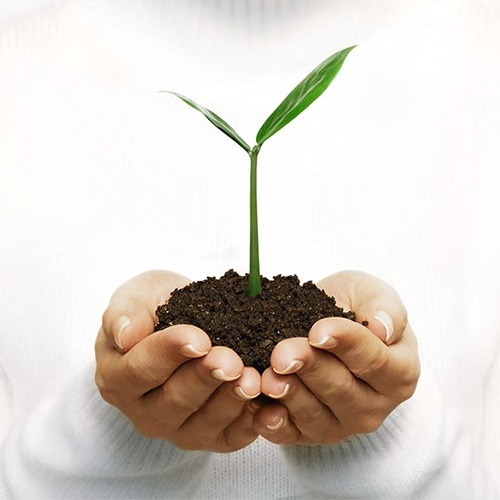 Информационная карта программыСодержание программы:Информационная картаПояснительная запискаКонцептуальны основыСодержание программыМеханизм реализации программыОжидаемые результатыДиагностика и мониторингМетодическое обеспечениеСписок литературы1. Пояснительная запискаНаправленность программы лагеря труда и отдыха  «Ростки» МБОУ СОШ  № 32 - аграрнотехнологическоеАктуальность данной программы  обусловлена тем, что одной из важнейших задач в формировании будущего поколения является подготовка учащихся к самостоятельной трудовой жизни. Заложить основы трудовых навыков у учащихся позволяет их пребывание в ЛТО. Где ведется так же работа по формированию у подрастающего поколения нравственного, экологического и толерантного поведения. Особенность программы в повышенном спросе родителей  и  подростков на организованный  труд  и  отдых. Как известно, трудовая деятельность предполагает преобразование окружающей действительности и является важным фактором социализации подрастающей личности, т.к. способствует формированию общетрудовых умений и навыков, положительного, сознательного и творческого отношения к труду, потребности в труде.Педагогическая целесообразность программы состоит в создании такой среды, в которой каждый подросток чувствовал бы себя максимально комфортно, имел бы широкие возможности для творческой самореализации на пользу себе и людям, обретал бы опыт жизненного сознательного успеха. Ведь период ранней юности - это период самоопределения (социальное, личностное, профессиональное, духовно-практическое), которое составляет  основную задачу юношеского возраста. Адресность программы.  В лагере будет занято 30 подростков 8 - 10х  классов,  которые будут заниматься благоустройством территории школы, улиц, ремонтными работами в помещении школы, оказывать помощь библиотеке.Сроки реализации программы. Продолжительность процесса – 1 год (одна лагерная смена -  с 17.06 по 04.07.2019). Цель программы:Создание благоприятной среды для самореализации и созидательных потребностей детей на основе социально-значимой трудовой деятельности.Задачи: Формировать гражданскую позицию, нравственное отношение к культуре своего народа, развивая чувство уважения к старшему поколению, его героическому прошлому. Воспитывать  толерантное  отношение друг к другу.Способствовать социальной адаптации личности подростков через   реализацию потребностей детей в  самопознании и ЗОЖ.                                                      Развивать творческое отношение к делу, трудолюбие, самостоятельность, ответственность, инициативность.2. Концептуальные основыВ Законе «Об образовании» приоритетным по праву признан «гуманистический характер образования, общечеловеческие ценности жизни и здоровья человека, свободного развития личности. Воспитание гражданственности, трудолюбия, уважения к правам и свободам человека, любви к окружающей природе, Родине, семье».Организация и занятость подростков в летнем лагере труда и отдыха в школе вносит свой вклад в гармонизацию личностных устремлений и способностей подростков с общественными потребностями и интересами. Во-первых, это возможность занять ребят общественно-полезным трудом, т.к., в силу  психофизиологических особенностей подростков, труд, с  одной стороны, даёт выход энергии, а с другой стороны, завершается конкретным, зримым и ощутимым результатом.   Во-вторых, в программе лагерной смены создаются условия для воспитания Человека Культуры, знающего и уважающего традиции и культуру своего народа.В современных условиях глобализации, интеграции языков и культур  перед личностью, входящей в жизнь общечеловеческую, встает проблема сохранения духовных ценностей своей культуры (Н.Я.Данилевский).  В лагере есть все условия для реализации программы:                                                                                                                                подобран квалифицированный  педагогический состав.  При организации воспитательного процесса мы исходим из того, что  позитивное отношение к труду формируется в процессе воспитания трудолюбия, готовности и способности выполнять полезную социально-общественную работу, осознание ответственности за результаты труда, способности воспринимать интересы коллектива как личные, добросовестно и творчески относиться к решению трудовых задач. В этом и заключается смысл названия программы                                                                                     «РОСТКИ» -Развиваем                                                                                         Ответственность, Самостоятельность,Трудолюбие,                                                                                                                     Креативность, Инициативность,  Одним из условий воспитывающей деятельности в лагере является высокая мотивированность - побуждение, инициирующая целевую активность ребят: Ради чего организуется действие? Во имя чего достигается цель? В системе воспитания духовной культуры подростка – это мотивы:нравственный (благо для другого), познавательный (хочу знать истину), эстетический  (чтобы было красиво).  Смысл мотивационного подхода состоит в том, чтобы подросток сам включался в деятельность, проявляя активность, самостоятельность, инициативу. 	Схема процесса мотивации: → самосознание      (кто я? Какой я?) → самоопределение (чего хочу?) → самовыражение   (как это сделать?) → самоутверждение (могу это!) → самореализация   (делай так!) → саморегуляция   (могу изменяться и изменяюсь!)Принцип диалогичности: взаимодействие с личностью с позиций толерантности, доверительности; ориентация на умение выстраивать диалогические отношения.Принцип самостоятельности: предоставление возможности каждому проявлять самостоятельность в деятельности, посильной для него.Принцип «собственного воспитания» процесс воспитания «встроен» в саму жизнь и культуру коллектива, протекает в условиях конкретной трудовой деятельности.Принцип гармонизации: нахождение баланса между индивидуальными и коллективными ценностями и целями.3. Содержание программыОсновные направления программы:Трудовое  «Я - Созидатель»Патриотическое  «Я - Россиянин»    3.  Культурологическое «Я – Землянин»4.  Социально - педагогическое «Я - Личность»Режим дня пришкольного лагеря отдыха и труда.4. Механизм реализации программыПрограмма  бригады«Ростки» реализуется в пять этапов:1. Подготовительный - (апрель)Перспективное планирование работы лагеря труда и отдыхаПроведение совещаний при директоре Проведение собраний  классных коллективовПосещение семинаров для организаторов летнего отдыха детей.Комплектование участников лагерной смены (дети).Информация на родительских собраниях.     2. Методический  - (май)Разработка основной идеи лагерной смены труда и отдыха.Разработка  программы лагеря труда и отдыха.Подбор методического материала.Определение основных целей и задач работы трудовых бригад;Составление общего и календарно-тематического планирования   работы.Формирование пакета нормативных документов по  жизнедеятельности лагеря труда и отдыха.Проведение семинара для воспитателей и педагогов.Изучение состояния здоровья учащихся. Утверждение программы лагеря.Организационный - (май)Подготовка материально-технической базы.Подбор педагогических сотрудников для реализации программы.                                       Проведение совещания с персоналом лагеря.Ознакомление с должностными обязанностями.Подготовка помещений в соответствии с требованиями Роспотребнадзора.Приемка лагеря районной комиссией..Подготовка оформления лагеря.4. Основной - (июнь)Адаптация подростков к условиям жизнедеятельности в лагереАдаптация программы лагерной смены к особенностям ее участниковСтимулирование детей к самореализации, создание позитивного       эмоционального настроя, обеспечение психологического комфорта   детейФормирование структурно-организационной модели смены  Постепенное включение выбранных лидеров в работу органов       детского самоуправления.Открытие и работа  творческих мастерских Проведение общелагерных КТДОформление отрядных уголковУтренние  общие сборы лагеря.Заседания детского совета лагеряПодведение итогов прожитого дня в отрядах, поощрение лучшихПознавательные программы, викторины, конкурсы и т.д.5. Итоговый - (начало июля)Выведение подростков из тематики лагерной смены.Торжественное закрытие лагерной смены. Подведение итогов работы лагеря.Проведение рефлексии лагерной смены.Награждение активных участников смены.Диагностика и мониторинг деятельности лагеря.Проведение итогового педагогического совета лагеря.   Подготовка информационно-аналитического отчета по      реализации программы лагеря.    Совещание при директоре по итогам проведения лагерной       смены.Игровая инструментовка программыДля того, чтобы реализовать потребность подростков в самопознании, самореализации, с целью развития творческого отношения к делу, трудолюбия, самостоятельности, ответственности, воспитать в детях здоровый дух соперничества, ребята вводятся в игровую атмосферу. Основные досуговые мероприятия, проводимые в лагере отдыха и труда.. кружок «Дизайн вокруг нас»•    Экскурсии на природу.•    Веселые старты.•  Игры на свежем воздухе•    Игры с мячом, обручем, со скакалкой.•    Катание на велосипеде.•    Настольные игры.•    Чтение книг, журналов.•    Ролевые игры.•    Подвижные игры.5. Ожидаемые результатыЗа время лагерной смены, учащиеся приобретут практические навыки труда,  реализуют свои созидательные  потребности  через  социально-значимую деятельность, сформируется уважительное отношение к труду, творческое  отношение к делу, самостоятельность, ответственность, потребность к здоровому образу жизни  По итогам участия в лагере ребята получат: практические навыки в работе на пришкольном участке; уроки товарищеского общения, ответственности, этики и эстетики, чувства прекрасного, заботы о природе.Реализуется  потребность подростков в самопознании, самореализации саморегуляции, самоуправления и самовоспитания, повысится самооценка. Учащиеся будут знать,  и уважать традиции и культуру своего народа.     У учащихся появится чувство гордости за свой край, свою школу, самобытную культуру своей страны.6. Диагностика и мониторингНа подготовительном этапе при формировании трудовых бригад:составляется социальный паспорт лагеря труда и отдыха,выявляются интересы и склонности детей при помощи анкетирования,В ходе реализации программы отслеживается формирование личностных качеств подростка.  7. Методическое обеспечение программыМетодическим обеспечением программы «РОСТКИ» являются следующие виды методической продукции:1.	Методические разработки к мероприятиям лагеря:В защиту прав детей»- акция «Лидер» - игра – путешествие               «Церемонии разных стран» -  чайная  гостиная«Чтобы помнили» - литературно- музыкальная композиция «Знай своё Отечество» - интеллектуальная игра « Аукцион знаний» по теме: « История гимна, герба и флага России»8. Список используемой литературыАфанасьев С.П. Что делать с детьми в загородном лагере. - М. 2009.Гончарова, Е.В. Савченко. Школьный летний лагерь. –М. 2004.Жиренко О. Е. Мир праздников, шоу, викторин. - М. 2008.Роткина Т.С., Курзова О.А. Уроки добра и милосердия. - О. 2007.Соколова Л. «Необычные праздники дома¸ в школе и во дворе».           -Новосибирск. 2007.Соколова Н.В. Лето, каникулы – путь к успеху: сборник программ и игр для детей и подростков в условиях детского оздоровительного лагеря. -О. 2009.Титов С.В. Здравствуй, лето! - Волгоград,  2007.1.Полное название программыПрограмма лагеря труда и отдыха с дневным пребыванием детей и подростков МБОУ СОШ № 32 «РОСТКИ»2.Цель программыРазвитие личности ребенка через включение в разнообразные виды развивающей деятельности в условиях летнего лагеря труда и отдыха 3.Направление деятельностиТрудовое, образовательное, оздоровительное, культурно-досуговое, гражданско-патриотическое, профилактическое4.Составитель программы(ФИО, должность)Тимошенко Наталья Ивановнаначальник лагеря6.Адрес, телефонКраснодарский край Белоглинский район ст. Успенская ул. Краснопартизанская, 151Тел: 8(861)54 – 9- 25- 857.Место реализации Лагерь труда и отдыха  с дневным пребыванием  детей и подростков бригада «Ростки»8.Количество учащихся309.Возраст учащихся14-17 лет10.Сроки проведения, количество смен17.06 - 04.07.2019 г. 1 сменаЦель: Воспитание чувства собственной значимости от результатов своего труда.Задачи:Создать условия для реализации творческих замыслов.Развивать творческое отношение к делу, трудолюбие, самостоятельность, ответственность, инициативность. Формы работы 1.  Трудовая деятельность в профильных  бригадах  2. Соревнование между бригадами.3. Экскурсии на производственные точки ООО «Успенский Агропромсоюз».Предполагаемый результатУчащиеся приобретут практические навыки труда,  реализуют свои созидательные  потребности  через  социально-значимую деятельностьЦель:Воспитание патриота – гражданина нашей Родины через приобщение к традициям национальной культуры.Задачи:Формировать нравственное отношение и гражданскую позицию к историческому прошлому России, культуре ее народов, развивая чувство уважения к старшему поколению, его героическому прошлому. Формы работы1.Экскурсионная: посещение музеев2. Конкурсная программа   3. Интеллектуальные игры:«Знай своё Отечество» Аукцион знаний по теме: « История гимна, герба и флага России»4. Художественные выступления.  Литературно-музыкальная композиция «Чтобы помнили».Предполагаемый результатУ учащихся появится   чувство гордости за историческое прошлое  своей Родины, района, школы.   ЦельВоспитание уважения к культуре и традициям других народов.Задачи1. Продолжить знакомство учащихся с социокультурными особенностями представителей разных менталитетов.2. Воспитывать  толерантное  отношение к другим культурам и друг к другу.Формы работы1. Кружковая работа по интересам.2. Гостиная  «Чайные церемонии разных стран» 3. Акция «В защиту прав детей» 4. Тестирование  «Толерантны ли вы?» 5.Художественные выступления.  Предполагаемый результатУчащиеся будут знать,  уважать интернациональные элементы культуры, терпимо относиться друг другу. ЦельФормирование  личностной культуры.ЗадачиСпособствовать социально – психологической  адаптации  личности подростков  через   самореализацию, самопознание, саморегуляцию и ЗОЖ                              Формы работы1.Этический курс «Стремление к счастью - закон жизни» 2. Ежедневная рефлексия деятельности своих достижений, поведения,  проявления черт своей личности; учет мнения сверстников при определении собственной позиции и самооценки – «Бригадный круг»3. Конкурс талантов «Минута славы4. Психодиагностика  «Познай себя»5. Спортивно - оздоровительные мероприятияПредполагаемый результатПодростки научатся приёмам самопознания, саморегуляции, самоуправления и самовоспитания, приобщатся к здоровому образу жизни №п/пМероприятияВремя проведения1.Сбор детей, зарядка8.30 – 9.002.Утренняя линейка9.00 – 9.153.Завтрак9.15 - 10.004.Работа по плану, общественно полезный труд, работа кружков и секций10.00 – 12.005.Оздоровительные процедуры12.00 – 13.006.Обед13.00 – 14.007.Подведение итогов дня.Свободное время.14.00 – 14.308.Уход домой14.30Качества личностиМетоды и методикиПериодичностьСамооценкаМетодика исследования самооценки Дембо-- РубинштейнВ начале и в конце сменыЛидерские качестваПсиходиагностика «Разбуди в себе лидера»   В начале смены Индивидуальные особенности и способностиКонструктивный рисунок человечка из геометрических фигурВ начале смены Толерантность,уважение к культуреОпросник  «Насколько ты толерантен?»В середине сменыСтепень эмоционального состояния « Карта настроения»ЕжедневноСтепень удовлетворённости жизнедеятельность  лагеряАнкетирование «Почему я пришёл в лагерь»« Книга отзывов»Методика « Репка»Начало сменыСередина сменыКонец смены